DEBT COLLECTION LETTER [SAMPLE]From:Codie RuddCreditor Company, LLC123 Company StSan Diego, CA 12345Date: September 1st, 2021To:Calista Simpson100 Debtor RdSan Francisco, CA 54321URGENT:  PLEASE RECTIFY THIS MATTER IMMEDIATELYDear Calista Simpson,	Please be advised that you have an outstanding balance at the time of writing. As such, we would appreciate you making this payment as soon as possible.DUE AMOUNT: $1,500.00PLEASE REMIT PAYMENT TO: 123 Company St, San Diego, CA 12345We regret to advise that unless payment is received by October 1st, 2021, this collection will be passed over to our debt collection agency / lawyer. This could seriously affect your credit rating and therefore urge you contact us immediately to make payment or arrange an alternative before this date.You have the right to dispute this debt by submitting written notice within thirty (30) days of receiving this letter. If this letter is not disputed within the thirty (30) day time-frame allotted, then the collection will be considered accepted by the debtor.Sincerely,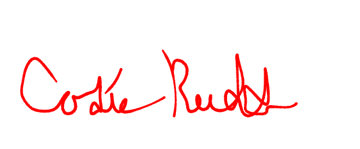 (Sender Signature)Codie RuddCollections Supervisor